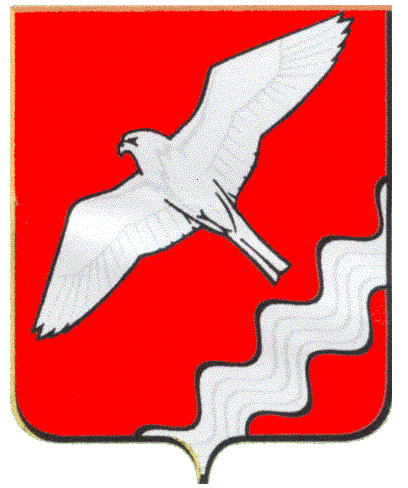 ДУМА МУНИЦИПАЛЬНОГО ОБРАЗОВАНИЯ КРАСНОУФИМСКИЙ ОКРУГ ПЯТЬДЕСЯТ ТРЕТЬЕ ЗАСЕДАНИЕ  ШЕСТОГО СОЗЫВАРЕШЕНИЕот 31.03.2022    № 372г. Красноуфимск          С целью совершенствования порядка регулирования землепользования и застройки на территории населенных пунктов  Муниципального образования Красноуфимский округ, реализации прав и законных интересов граждан, в соответствии со статьей 33 Градостроительного кодекса РФРЕШИЛА:       1. Внести следующие изменения  в   часть II. Карты градостроительного зонирования  населенных  пунктов  Правил землепользования и застройки Муниципального образования  Красноуфимский округ, утвержденных решением Думы МО Красноуфимский округ от 25.10.2012 г. №55 (в редакции от 30.05.2019г. №138):     1.1. корректировка  границ территориальных зон в населенных пунктах: с.Юва (приложение №1), д.Бишково  (приложение №2), с.Чувашково (приложение №3);     1.2. исключить из границ территориальных зон «Зона озелененных территорий специального назначения (Сп3)», «Производственная зона сельскохозяйственных предприятий (Сх2)», «Зона застройки индивидуальными жилыми домами (Ж1)», «Зона застройки малоэтажными жилыми домами (до 4 этажей, включая мансардный) (Ж2)», «Многофункциональная общественно-деловая зона (О1)» с.Крылово (карта градостроительного зонирования населенных пунктов, лист 1.4) земельный участок с кадастровым номером 66:14:0000000:1841, категория земель «земли промышленности, энергетики, транспорта, связи, радиовещания, телевидения, информатики, земли для обеспечения космической деятельности, земли обороны, безопасности и земли иного специального назначения»;     1.3. исключить из границ территориальных зон «Зона застройки индивидуальными жилыми домами (Ж1)»,   «Производственная зона сельскохозяйственных предприятий (Сх2)», «Зона инженерной инфраструктуры (И)» д.Средний Баяк (карта градостроительного зонирования населенных пунктов, лист 1.11) земельный участок с кадастровым номером 66:14:0000000:1830, категория земель «земли промышленности, энергетики, транспорта, связи, радиовещания, телевидения, информатики, земли для обеспечения космической деятельности, земли обороны, безопасности и земли иного специального назначения».           2. Опубликовать настоящее решение в газете «Вперёд» и на официальном сайте Муниципального образования Красноуфимский округ.    3. Контроль за выполнением данного решения возложить на постоянную депутатскую комиссию по экономической политике, бюджету и налогам (Боровков А.Ф.).Председатель ДумыМуниципального образованияКрасноуфимский округ                                                     М.В. БормотоваГлава Муниципального образованияКрасноуфимский округ                                                                О.В. Ряписов                                                                                                                 Приложение  1                                                                                               к решению Думы МО                                                                                                                     Красноуфимский округ                                                                                          от 31.03.2022  N 372Измененияв карту градостроительного зонирования  населенных пунктов (лист 1.7), связанные с изменением границ территориальных зон в населенном пункте: с.ЮваСхема расположения земельного участка или земельных участков на кадастровом плане территорииИсправление границы территориальной зоны Ж-1.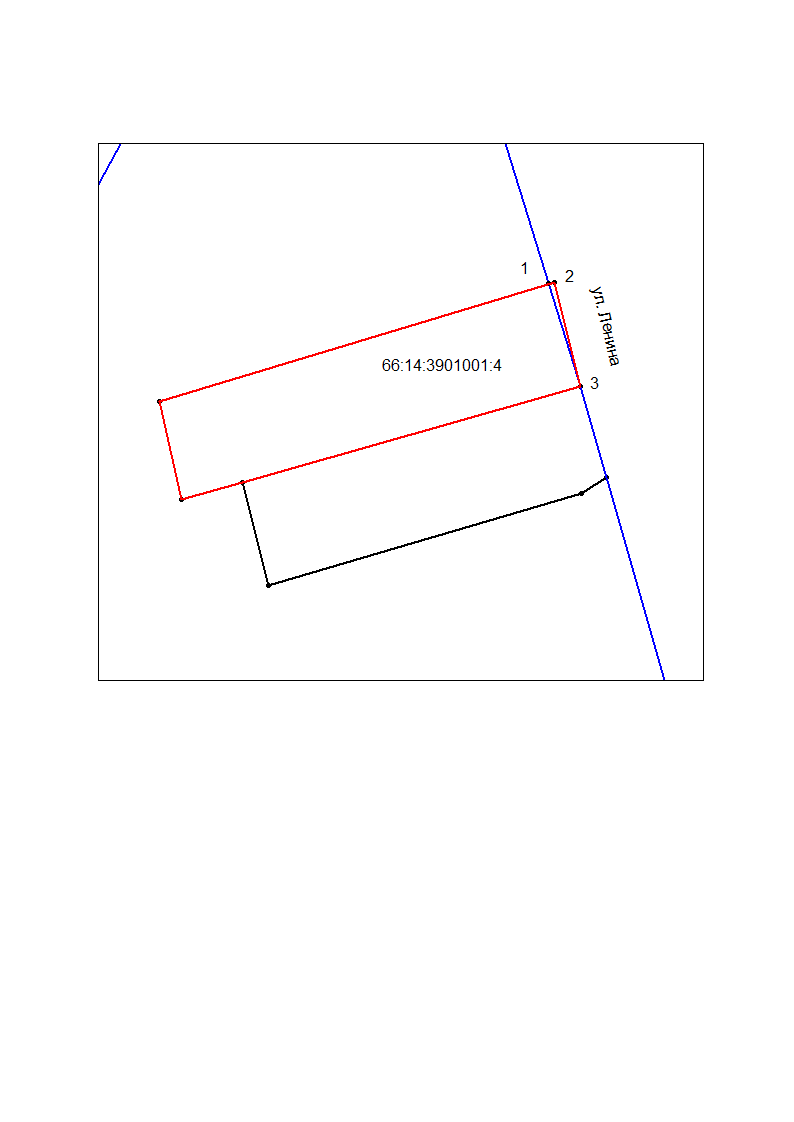 Система координат МСК-66, зона 1.Масштаб 1: 1000Приложение  2                                                                                               к решению Думы МО                                                                                                                     Красноуфимский округ                                                                                          от 31.03.2022  N 372Измененияв карту градостроительного зонирования  населенных пунктов (лист 1.2), связанные с изменением границ территориальных зон в населенном пункте: д.БишковоСхема расположения земельного участка или земельных участков на кадастровом плане территории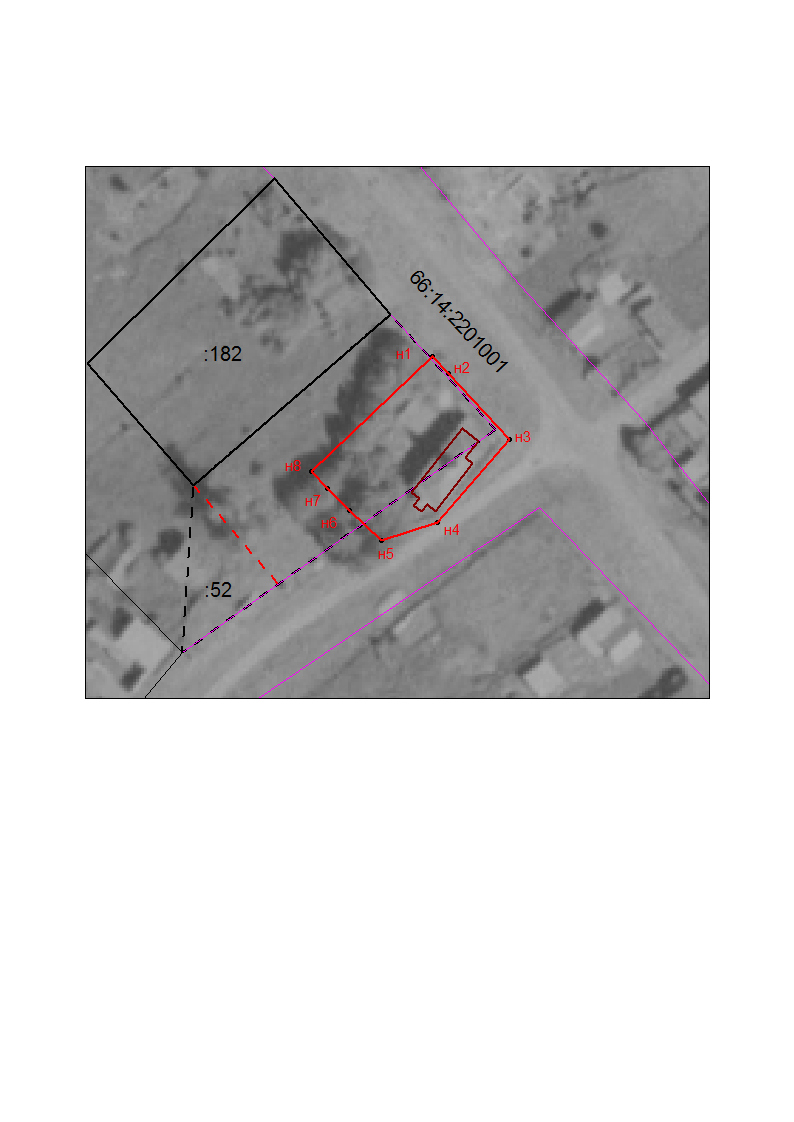 Система координат МСК66,зона1Масштаб 1: 800Приложение  3                                                                                               к решению Думы МО                                                                                                                     Красноуфимский округ                                                                                          от 31.03.2022  N 372Измененияв карту градостроительного зонирования  населенных пунктов (лист 1.3), связанные с изменением границ территориальных зон в населенном пункте: с.ЧувашковоО внесении изменений в  Правила землепользования и застройки Муниципального образования Красноуфимский округп/п №Местонахождение земельного участкаИзменение  территориальной зоны1.Земельный участок, расположенного по адресу: Свердловская область, Красноуфимский район, с.Юва, ул.Ленина, дом 5Корректировка границ территориальной зоны «Зона застройки индивидуальными жилыми домами (Ж1)» (реестровый номер 66:14-7.308) в связи с выявленной реестровой ошибкой, в соответствии с фактическими границами земельного участка. Схема прилагается.Условный номер земельного участка: -Условный номер земельного участка: -Условный номер земельного участка: -Площадь земельного участка - м2Площадь земельного участка - м2Площадь земельного участка - м2Обозначение характерных точек границКоординаты, мКоординаты, мXY1348597.861370322.612348598.051370324.153348570.541370331.04п/п №Местонахождение земельного участкаИзменение  территориальной зоны1.Земельный участок, расположенный на пересечении улиц Ленина и Куйбышева, под существующим зданием мечетиКорректировка границ территориальных зон «Многофункциональная общественно-деловая зона О1» (реестровый номер 66:14-7.200) и «Зона застройки индивидуальными жилыми домами (Ж1)» (реестровый номер 66:14-7.198) в связи с формированием земельного участка. Схема прилагается.Условный номер земельного участка: Условный номер земельного участка: Условный номер земельного участка: Площадь земельного участка 860 м2Площадь земельного участка 860 м2Площадь земельного участка 860 м2Обозначение характерных точек границКоординаты, мКоординаты, мXYн1363642,541381294,58н2363638,871381297,98н3363624,851381310,98н4363607,291381295,68н5363603,571381283,81н6363609,961381277,13н7363614,561381272,46н8363618,231381269,06н1363642,541381294,58п/п №Местонахождение земельного участкаИзменение  территориальной зоны1.Земельный участок, расположенный в южной части населенного пункта (ориентир - поворот на д.Колмаково), для размещения складской базы инертных материаловИзменить территориальную зону «Зона сельскохозяйственных угодий (Сх1)» (реестровый номер 66:14-7.461) на «Зону производственных объектов IV-V класса опасности (П1)»